 «12» декабря 2018 г.  № 765Об утверждении Положения об организации учета детей, подлежащих обучению по образовательным программам дошкольного, начального общего, основного общего и среднего общего образования в муниципальных образовательных учреждениях Звениговского муниципального района             В целях осуществления учета детей, подлежащих обучению по образовательным программам  дошкольного, начального общего, основного общего, среднего общего  образования, и взаимодействия органов, учреждений и организаций, участвующих в осуществлении учета детей, в соответствии с пунктом 6 статьи 9 Федерального закона от  29.12.2012  года № 273 – ФЗ «Об образовании в Российской Федерации», Федеральным   законом от     24.06.1999      года    № 120-ФЗ   "Об       основах системы профилактики безнадзорности и правонарушений несовершеннолетних",  руководствуясь пунктами 6.1, 6.3, 6.10 Положения об Администрации муниципального образования «Звениговский муниципальный район», Администрация МО «Звениговский муниципальный район»ПОСТАНОВЛЯЕТ:1. Утвердить Положение об организации учета детей, подлежащих обучению по образовательным программам дошкольного, начального общего, основного общего и среднего общего образования в муниципальных образовательных учреждениях Звениговского муниципального района, согласно приложению.2. Признать утратившим силу постановление администрации муниципального образования «Звениговский муниципальный район» от 01 февраля 2008 года № 82 «Об утверждении  Положения об организации учета детей, подлежащих обязательному обучению в общеобразовательных учреждениях, реализующих образовательные  программы начального общего, основного общего и среднего (полного) общего образования на территории МО «Звениговский муниципальный район». 3. Контроль за исполнением настоящего постановления возложить на заместителя главы Администрации муниципального образования «Звениговский муниципальный район» Михайлову О.Н.4. Настоящее постановление вступает в силу после его официального опубликования в газете муниципального автономного учреждения «Редакция Звениговской районной газеты «Звениговская неделя».Глава  Администрации 					                   В.Е. ГеронтьевГерасимова М.В.                                                               С ПРАВКА              о согласовании Проекта Постановления Администрации муниципального                     образования «Звениговский муниципальный район»«Об утверждении Положения об организации учета детей, подлежащих обучению по образовательным программам дошкольного, начального общего, основного общего и среднего общего образования в муниципальных образовательных учреждениях Звениговского муниципального района »                  (наименование Проекта Постановления (распоряжения)Проект внесен Отделом образования администрации МО «Звениговский муниципальный район»         Проект  внесен (кем)  Отделом образования Администрации        МО «Звениговский муниципальный район»                                                                              Результаты  согласования      Наименование отделов                                         С кем согласовано                 Результаты согласованияПриложение к постановлению АдминистрацииМО «Звениговский муниципальный районот «____» ___________ _____г.  №______Положение об организации учета детей, подлежащих обучению по образовательным программам дошкольного, начального общего, основного общего и среднего общего образования в муниципальных образовательных учреждениях Звениговского муниципального района 1. Общие положения1.1. Настоящее Положение об организации учета детей, подлежащих обучению по образовательным программам дошкольного, начального общего, основного общего и среднего общего образования в муниципальных образовательных учреждениях Звениговского муниципального района (далее - Положение), разработано в соответствии с Федеральным законом от 29.12.2012 года № 273-ФЗ «Об образовании в Российской Федерации», Федеральным законом от 24.06.1999 года № 120-ФЗ «Об основах системы профилактики безнадзорности и правонарушений несовершеннолетних», Федеральным законом от 27.07.2006 года № 152-ФЗ «О персональных данных»,  Федеральным законом от 27.07.2006 года № 149-ФЗ «Об информации, информационных технологиях и о защите информации», Законом Республики Марий Эл «О системе профилактики безнадзорности и правонарушений несовершеннолетних в Республике Марий Эл» от 09.11.2005 года № 42-З. 1.2. Положение разработано в целях осуществления ежегодного выявления и учета детей, подлежащих обучению в муниципальных образовательных учреждениях Звениговского муниципального района, реализующих образовательные программы дошкольного, начального общего, основного общего, среднего общего образования (далее - учет детей), а также определения порядка взаимодействия органов, учреждений и организаций, расположенных на территории Звениговского муниципального района, участвующих в проведении учета детей. 1.3. Обязательному учету подлежат дети в возрасте от 2 месяцев до 18 лет, проживающие (постоянно или временно) или пребывающие на территории Звениговского муниципального района, независимо от наличия (отсутствия) регистрации по месту жительства (пребывания), в целях обеспечения их конституционного права на получение общего образования. 1.4. Выявление и учет детей подлежащих обязательному обучению в образовательных учреждениях, реализующих образовательные программы начального общего, основного общего, среднего общего образования (далее – Учет детей), но не получающих общего образования, осуществляется в рамках взаимодействия органов и учреждений системы профилактики безнадзорности и правонарушений несовершеннолетних совместно с заинтересованными лицами и организациями в соответствии с действующим законодательством.1.5. Информация по учету детей, собираемая в соответствии с настоящим Положением, подлежит сбору, передаче, хранению и использованию в порядке, обеспечивающем ее конфиденциальность, в соответствии с требованиями Федерального закона от 27.07.2006 № 149-ФЗ «Об информации, информационных технологиях и о защите информации».2. Формирование информационной базы данных о детях, подлежащих обязательному обучению2.1. Организацию работы по учету детей, осуществляет отдел образования администрации муниципального образования «Звениговский муниципальный район» (далее – Отдел образования) совместно с муниципальными образовательными учреждениями. 2.2. Учет детей осуществляется путем формирования единой информационной базы данных о детях, подлежащих обучению по образовательным программам дошкольного, начального общего, основного общего и среднего общего образования (далее – ЕИБД), которая формируется и находится в структурных подразделениях Отдела образования. 2.3. В учете детей участвуют:  - муниципальные общеобразовательные учреждения Звениговского муниципального района, реализующие образовательные программы начального общего, основного общего и среднего общего образования;  -муниципальные дошкольные образовательные учреждения Звениговского муниципального района, реализующие образовательные программы дошкольного образования;  - органы и учреждения системы профилактики безнадзорности и правонарушений несовершеннолетних. 2.4. Источниками формирования информационной базы данных служат: 2.4.1. Основные источники:  -данные общеобразовательных организаций о детях, обучающихся в данном образовательном учреждении, вне зависимости от места их проживания;- данные общеобразовательных организаций о детях, не получающих образование по состоянию здоровья;- данные общеобразовательных организаций о детях, не имеющих общего образования и не обучающихся в нарушение закона;- данные общеобразовательных организаций о детях, не посещающих или систематически пропускающих по неуважительным причинам учебные занятия;- данные учреждений, реализующих программы дошкольного образования, о детях, обучающихся в данном образовательном учреждении, вне зависимости от места их проживания;- данные учреждений, реализующих программы дошкольного образования, о детях, завершающих получение образования в текущем учебном году и подлежащих приему в 1 класс в следующем учебном году.2.4.2. Дополнительные источники :  -данные органов социальной защиты населения о семьях, находящихся в социально опасном положении, семьях «группы риска», имеющих несовершеннолетних детей, о детях из неполных или многодетных семей, о детях, нуждающихся в государственной защите (по согласованию);  -данные органов и учреждений здравоохранения о детях-инвалидах, детях с ограниченными возможностями здоровья, наркоманах, токсикоманах, алкоголиках, выявленных в ходе медицинского обслуживания населения;  данные органов опеки и попечительства о детях-сиротах, детях, оставшихся без попечения родителей(по согласованию);  -данные учета органов Федеральной миграционной службы о несовершеннолетних, зарегистрированных при войсковых частях, а также незарегистрированных из семей беженцев и вынужденных переселенцев(по согласованию);   -данные переписи и (или) диспансеризации детского населения, составленные участковыми педиатрами учреждений здравоохранения о детях, фактически проживающих на территории учреждения здравоохранения независимо от регистрации по месту жительства (пребывания) (по согласованию);  -данные органов внутренних дел о безнадзорных детях, несовершеннолетних правонарушителях, детях из асоциальных семей, детях родителей без определенного места жительства, детях из семей беженцев и вынужденных переселенцев; детях, находящихся в специализированных учреждениях для несовершеннолетних, нуждающихся в социальной реабилитации, центрах размещения беженцев и вынужденных переселенцев, центрах временной изоляции несовершеннолетних при органах внутренних дел, лечебно-профилактических и иных детских учреждениях(по согласованию);  ;  -данные органов и учреждений системы профилактики безнадзорности и правонарушений несовершеннолетних, в том числе, о местах неорганизованных скоплений несовершеннолетних(по согласованию);  2.5. Данные о детях, подлежащих обучению по образовательным программам начального общего, основного общего и среднего общего образования, получаемые в соответствии с п.2.4 Положения, оформляются списками, содержащими персональные данные о детях (Ф.И.О., дата рождения, адрес регистрации, адрес фактического проживания), сформированными в алфавитном порядке по годам рождения и хранятся в образовательных организациях, а так же предоставляются руководителями образовательных учреждений в отдел образования на бумажном носителе, ежегодно по состоянию на 5 сентября и 5 января текущего учебного года.2.6. Данные о детях, подлежащих обучению по образовательным программам дошкольного образования, получаемые в соответствии с п.2.4 Положения, оформляются списками, содержащими персональные данные о детях (Ф.И.О., дата рождения, адрес регистрации, адрес фактического проживания), сформированными в алфавитном порядке по годам рождения и хранятся в образовательных организациях, а так же предоставляются руководителями образовательных учреждений в отдел образования в электронном виде, ежегодно по состоянию на 5 сентября и 5 января текущего учебного года.3. Краткое описание содержания единой информационной базы данных3.1. Учет детей, подлежащих обучению по образовательным программам дошкольного, начального общего, основного общего и среднего общего образования на муниципальном уровне осуществляется путем формирования единой информационной базы данных о детях, подлежащих учету, состоящей из 2 блоков: 1 блок - база данных о детях дошкольного возраста от 2 мес. до 7 лет (отдел дошкольного образования):  списки детей, посещающих муниципальные дошкольные образовательные учреждения;  списки детей, завершающих в текущем году дошкольное образование и подлежащих приему в общеобразовательное учреждение, в связи с достижением школьного возраста;  списки детей, не посещающих муниципальные дошкольные образовательные учреждения;  списки детей, стоящих в очереди на получение путевки в дошкольные образовательные учреждения. Списки детей формируются по образовательным организациям. 2 блок - база данных о детях школьного возраста от 7 лет до 18 лет (отдел общего образования):  списки детей, обучающихся в муниципальных общеобразовательных учреждениях;  списки детей, обучающихся по семейной форме обучения; списки детей, выбывших (прибывших) из (в) муниципальные общеобразовательные учреждения;  списки детей, не обучающихся по состоянию здоровья;  списки детей, не обучающихся в нарушение закона;  списки детей, не обучающихся и не работающих. Списки детей формируются по образовательным организациям.4. Компетенция отдела образования и муниципальных образовательных учреждений по проведению учета детей4.1. К компетенции Отдела образования относятся:  -разработка проектов необходимых распорядительных актов, регулирующих организацию учета детей, подлежащих обучению по образовательным программам дошкольного, начального общего, основного общего и среднего общего образования на территории Звениговского муниципального района;  4.1. К компетенции отдела образования относятся:  -разработка и принятие необходимых распорядительных актов, регулирующих организацию учета детей, подлежащих обучению по образовательным программам дошкольного, начального общего, основного общего и среднего общего образования на территории Звениговского муниципального района;  -распределение и закрепление территорий за муниципальными образовательными учреждениями;  - осуществление организационно-методического руководства работой образовательных учреждений по учету детей;  -прием сведений от образовательных учреждений и формирование ЕИБД о детях, подлежащих обучению;  -прием информации о детях, подлежащих включению в ЕИБД, своевременное осуществление ее корректировки в соответствии с информацией, полученной от образовательных учреждений;  - принятие мер к устройству детей, не получающих образование на обучение в подведомственные образовательные учреждения;  -создание условий для получения детьми образования в различных формах при наличии объективных препятствий в получении ими образования в очной форме;  -проведение анализа полученной информации, подведение итогов работы по учету и обучению детей, подлежащих обучению;-обеспечение надлежащей защиты сведений, содержащих персональные данные о детях, внесенных в единую информационную базу данных, в соответствии с требованиями Федерального закона от 27.07.2006 № 149-ФЗ «Об информации, информационных технологиях и о защите информации». 4.2. К компетенции муниципального образовательного учреждения относятся:  -организация и осуществление текущего учета детей в возрасте от 2 месяцев до 18 лет, подлежащих обязательному обучению на закрепленной за образовательным учреждением территории;  -обработка получаемых в соответствии с п.2.4 Положения сведений о детях, оформление списков в алфавитном порядке и по годам рождения;  обеспечение хранения списков детей, подлежащих обучению, и иной документации по учету и движению учащихся до получения ими основного общего и среднего общего образования; - прием информации от граждан о детях, проживающих на территории образовательного учреждения и подлежащих обучению;  -выявление несовершеннолетних, находящихся в социально-опасном положении, а также не посещающих и систематически пропускающих по неуважительным причинам учебные занятия;  -ведение индивидуальной профилактической работы с учащимися, имеющими проблемы в поведении, обучении, развитии и социальной адаптации и их родителями (законными представителями);  -принятие на обучение детей, не получающих образования, выявленных в ходе работы по учету детей;  -выявление семей, препятствующих получению своими детьми образования и (или) ненадлежащим образом выполняющих обязанности по воспитанию и обучению своих детей, незамедлительное принятие мер по взаимодействию с родителями (законными представителями) для организации обучения несовершеннолетних;  -информирование комиссию по делам несовершеннолетних и защите их прав   в муниципальном образовании «Звениговский муниципальный район» о семьях, препятствующих получению своими детьми образования и (или) ненадлежащим образом выполняющих обязанности по воспитанию и обучению своих детей, для принятия мер воздействия в соответствии с действующим законодательством;  -информирование специалистов отдела образования о выявленных детях и принятых мерах по организации обучения указанных детей (с какого числа, возраст, класс, форма обучения);-информирование специалистов отдела образования о детях, не освоивших образовательные программы общего образования;  -обеспечение надлежащей защиты сведений, содержащих персональные данные о детях, в соответствии с требованиями Федерального закона от 27.07.2006 № 149-ФЗ «Об информации, информационных технологиях и о защите информации». 4.3. К компетенции муниципального дошкольного образовательного учреждения также относится:-формирование и предоставление в муниципальные образовательные учреждения списков дошкольников в возрасте от 6 до 7 лет, завершающих получение образовательной программы дошкольного образования в текущем году и подлежащих приему в первый класс в наступающем учебном году и следующем за ним учебным годом, согласно закрепленных территорий. 5. Взаимодействие с органами и учреждениями системы профилактики безнадзорности и правонарушений несовершеннолетних по выявлению и учету детей5.1. Органы и учреждения системы профилактики безнадзорности и правонарушений несовершеннолетних в рамках своей компетенции (по согласованию) направляют в отдел образования информацию о детях, подлежащих обучению в образовательных учреждениях, реализующих общеобразовательные программы дошкольного, начального общего, основного общего, среднего общего образования, но не получающих образования.                    ________________________________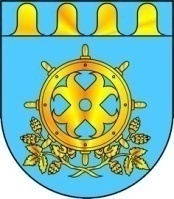 МО «ЗВЕНИГОВО МУНИЦИПАЛЬНЫЙ РАЙОН» АДМИНИСТРАЦИЙЫНМО «ЗВЕНИГОВО МУНИЦИПАЛЬНЫЙ РАЙОН» АДМИНИСТРАЦИЙЫН АДМИНИСТРАЦИЯ МО«ЗВЕНИГОВСКИЙ МУНИЦИПАЛЬНЫЙ РАЙОН»ПУНЧАЛЖЕПУНЧАЛЖЕПОСТАНОВЛЕНИЕПервый Заместитель главы  Администрации          Ермолаев С.И..Заместитель главы  Администрации          Давыдова И.К..Заместитель главы  Администрации          Михайлова О.Н.Заместитель главы  Администрации, руководитель аппарата        Федорова Н.Н.Руководитель отдела образования          Лабутина   Н.В.Заключение отдела по правовым вопросам Администрации Ответственный за подготовку проекта _____________ Герасимова М.В..                                      “ __ “  ______  201_год